Child Exit ProcedureComplete visit note with the following documentation: School district eligibility (e.g., family “no showed IEP”, child eligible for services and will attend Riverside Preschool 2 days per week, child not eligible, etc.). Or other exit reason (withdrawn by parent, moved, etc.).If they are receiving services through another program (e.g., Early Head Start, Pediatric Rehab, community preschool, etc.).And any other information shared with families.Help Me Grow tracking program accepted or declined by parents. Inform parents that we will keep their child’s records for 5 years and they have access to the parent portal for 90 days. Use same or similar language.  You child’s Up to 3 paper records will be maintained for 5 years following his/her date of exit from the Up to 3 program.  After this date the Up to 3 paper records will be securely destroyed.  You may request a copy of your child’s records up to January ___________.Review BTOTS transition pages and add information/ dates to any field that is blank.Resolve any alerts and remove them from the child’s record.Complete exit wizard, not more than 2 weeks following a child’s 3rd birthday. If you need to change the exit reason, use the edit feature under the enrollment tab on the CHILD page in BTOTS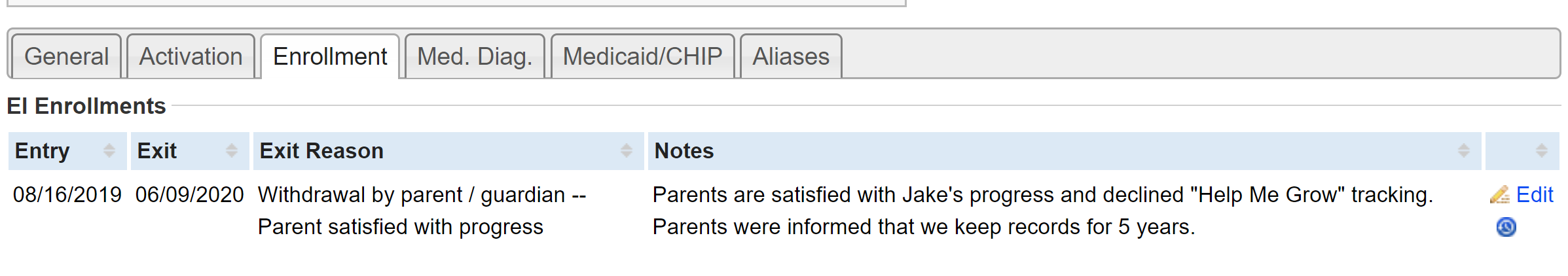 